ORIENTAÇÕES APRESENTAÇÕES ORAIS SCT 2023COMUNICAÇÃO ORAL - PRESENCIAL PASSO 1 – ELABORAÇÃO DA APRESENTAÇÃO As autorias elaboram os slides de apresentação. No site da XIV SCT em “orientações apresentações” há o modelo que deve ser empregado nesta elaboração.É obrigatório utilizar o modelo disponível, respeitando o seu formato (tamanho).Passo 2 – Divulgação da Programação Científica • A Programação Científica (cronograma das sessões de comunicação oral) será divulgada até o dia 11/10/2023 no site da XIV SCT.  PASSO 3 – REALIZAÇÃO DA APRESENTAÇÃO O trabalho/resumo deverá, obrigatoriamente, ser apresentado pelo(a) primeiro(a) autor(a) (aquele(a) que realizou a submissão do trabalho/resumo ao evento). Não serão aceitas apresentações em grupo. O apresentador deverá, obrigatoriamente, estar inscrito na XIV SCT e identificado com o crachá do evento. A realização da apresentação acontecerá de forma presencial. O(a) autor(a) apresentador(a) deverá estar na sala 15 minutos antes do início da Sessão de Comunicação Oral em que seu trabalho foi alocado, conforme Programação Científica a ser divulgada no site no evento até o dia 11/10/2023, e deverá permanecer até o término da sessão.Qual o tempo de apresentação? Serão disponibilizados 10 minutos para a apresentação do trabalho/resumo pelo(a) autor(a) apresentador(a). Ao faltar 1 minuto para o término do tempo de apresentação, o autor será avisado pela monitoria responsável.Finalizada a apresentação inicia-se a etapa de arguição. Cada avaliador terá 05 (cinco) minutos para arguição. Observações Não será permitida qualquer alteração de dia, horário, forma ou local da apresentação. Em eventual indisponibilidade do(a) primeiro(a) autor(a) apresentar o trabalho/resumo, um(a) segundo(a) autor(a) poderá ser recomendado para a apresentação e precisará se identificar na sessão e deve estar, obrigatoriamente, inscrito(a) no evento. Será realizada avaliação da apresentação do trabalho/resumo. Os critérios de avaliação estão disponíveis no site do evento.É vetada a avaliação do próprio trabalho ou de coautoria, independente da modalidade de escrita, oral ou pôster. Os trabalhos cuja avaliação for realizada pela própria autoria ou coautores(as) serão desclassificados, a qualquer tempo, da participação ou do recebimento da certificação honrosa. O certificado de apresentação será emitido apenas para o(a) autor(a) que apresentar o trabalho/resumo, a partir de 30/11/2023. Os trabalhos/resumos que não forem apresentados estarão automaticamente desclassificados dos Anais da XIV SCT, do processo de certificação honrosa e de composição de e-book. COMUNICAÇÃO ORAL - VIRTUALPASSO 1 – ELABORAÇÃO DA APRESENTAÇÃO As autorias elaboram os slides de apresentação. No site da XIV SCT em “orientações apresentações” há o modelo que deve ser empregado nesta elaboração.É obrigatório utilizar o modelo disponível, respeitando o seu formato (tamanho).PASSO 2 – DIVULGAÇÃO DA PROGRAMAÇÃO CIENTÍFICA A Programação Científica (cronograma das sessões de comunicação oral) será divulgada até o dia 11/10/2023 no site da XIV SCT.  PASSO 3 – REALIZAÇÃO DA APRESENTAÇÃO •	O trabalho/resumo deverá, obrigatoriamente, ser apresentado pelo(a) primeiro(a) autor(a) (aquele(a) que realizou a submissão do trabalho/resumo ao evento). Não serão aceitas apresentações em grupo. •	O(a) apresentador(a) deverá, obrigatoriamente, estar inscrito(a) na XIV SCT e identificado(a) com o crachá do evento. •	A realização da apresentação acontecerá de forma on-line em sala virtual na plataforma Google Meet. As orientações acerca do acesso a sala virtual da apresentação serão comunicadas ao autor(a) apresentador(a) pelo e-mail cadastrado na plataforma do evento (Even3) e/ou estará disponível no site da XIV SCT.•	As apresentações acontecerão de modo síncrono (interação em tempo real).•	O(a) autor(a) apresentador(a) deve entrar na sala virtual 15 minutos antes do início da Sessão de Comunicação Oral em que seu trabalho foi alocado, conforme Programação Científica a ser divulgada no site no evento até o dia 11/10/2023, e deverá permanecer até o término da sessão.•	Após entrar na sala deve sinalizar no chat que está presente e aguardar instrução domediador da sessão.•	A apresentação será projetada pelo apresentador do trabalho.•	Qual o tempo de apresentação? Serão disponibilizados 10 minutos para a apresentação do trabalho/resumo pelo(a) autor(a) apresentador(a). Ao faltar 1 minuto para o término do tempo de apresentação, o(a) autor(a) será avisado por sinal sonoro.•	Finalizada a apresentação inicia-se a etapa de arguição. Cada avaliador(a) terá cinco minutos para arguição. Observações  •	Não será permitida qualquer alteração de dia, horário, forma ou local da apresentação. Em eventual indisponibilidade do(a) primeiro(a) autor(a) apresentar o trabalho/resumo, um(a) segundo(a) autor(a) poderá ser recomendado(a) para a apresentação e precisará se identificar na sessão e deve estar, obrigatoriamente, inscrito(a) no evento. •	Será realizada avaliação da apresentação do trabalho/resumo. Os critérios de avaliação estão disponíveis no site do evento.•	É vetada a avaliação do próprio trabalho ou de coautoria, independente da modalidade de escrita, oral ou pôster. Os trabalhos cuja avaliação for realizada pela própria autoria ou coautores(as) serão desclassificados, a qualquer tempo, da participação ou do recebimento da certificação honrosa. •	O certificado de apresentação será emitido apenas para o autor que apresentar o trabalho/resumo, a partir de 30/11/2023. •	Os trabalhos/resumos que não forem apresentados estarão automaticamente desclassificados dos Anais da XIV SCT, do processo de certificação honrosa e de composição de e-book.Comissão OrganizadoraXIV Semana de Ciência e Tecnologia da UNESC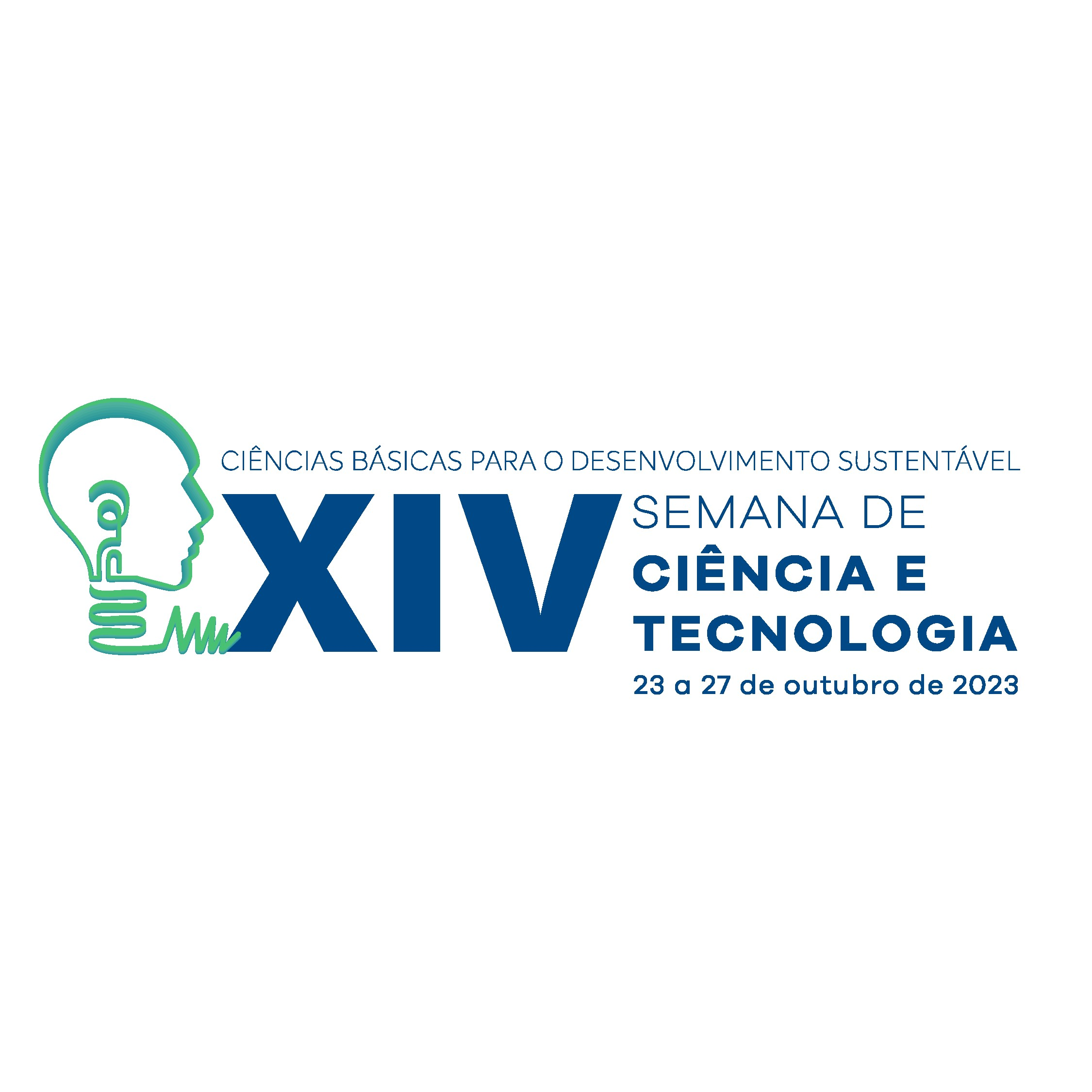 